Задание № 2 . Нотная викторинаПример № 1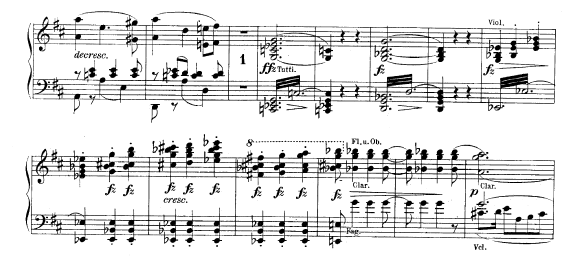 Пример № 2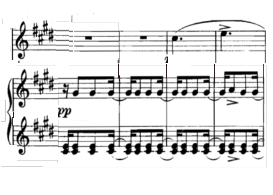 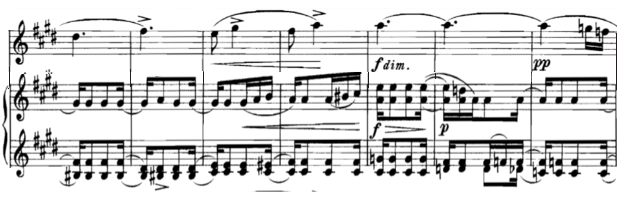 Пример № 3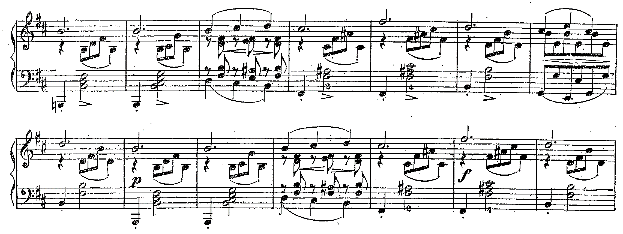 Пример № 4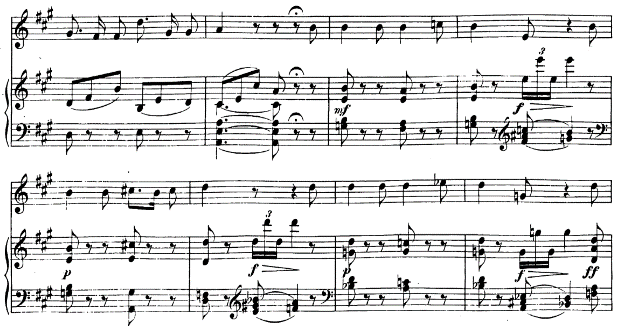 Пример № 5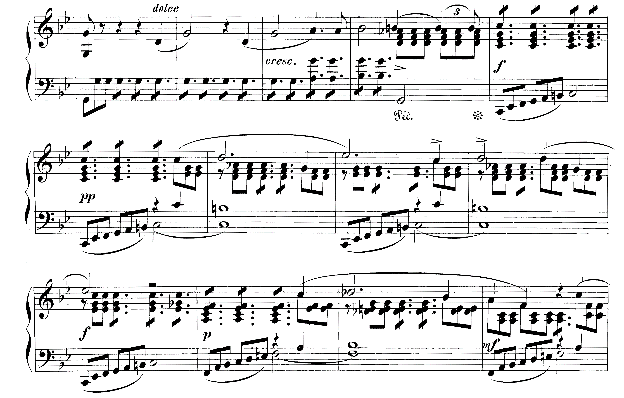 2 категория № участника _______№ примераЖанрПроизведение(полное название)Часть. Раздел. № и название песнив циклеТема(темы)Тональность